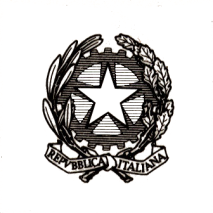 Ministero dell’IstruzioneELEZIONI DEL CONSIGLIO SUPERIOREDELLA PUBBLICA ISTRUZIONEUFFICIO SCOLASTICO REGIONALE……………………………………………………………………………………………………V E R B A L EDEL NUCLEO ELETTORALE REGIONALE CON TABELLE RIASSUNTIVEDEI RISULTATI ELETTORALI DI COMPETENZAOPERAZIONI DI RIASSUNZIONE DEI VOTI DI LISTA E DI PREFERENZA (Art. 35 O.M.)Nei giorni ………….….. del mese ..………..……..…… dell’anno …..…… presso la sede ……………………………………………………………………………………….…..……………si è riunito il nucleo regionale elettorale composto dai signori:COORDINATORE……………………………………………………………………………………………COMPONENTI …………………………………………………………………………………………………………………………………………………………………………………………Alle operazioni di scrutinio sono presenti come rappresentanti di lista i Signori:…………………………………………………………………………………………………………………………………………………………………………………………………………………………………………………………………………………………………………………………………………………………………………………………………………………………………………………………………………………Il giorno ……………….….. del mese ..………..……..…… dell’anno ……… alle ore ………. il coordinatore ha rilevato il verbale con le tabelle riassuntive trasmesse, tramite PEC, dai nuclei elettorali provinciali. Il nucleo elettorale ha proceduto a riassumere i voti di lista e di preferenza di ogni singolo candidato. Alla conclusione delle operazioni di competenza avvenuta nel giorno …………………. del mese ………………….. dell’anno …….. a partire dalle ore ……… sono predisposte le seguenti tabelle riassuntive con individuazione della cifra elettorale di ciascuna lista e la cifra individuale di ciascun candidato per ogni componente elettiva ELABORAZIONE DELLE TABELLE RIASSUNTIVEINDIVIDUAZIONE DELLA CIFRA ELETTORALE DI CIASCUNA LISTA E DELLA CIFRA INDIVIDUALE DI CIASCUN CANDIDATO PER COMPONENTE ELETTIVAComponente elettiva:                                                    CHIUSURA E FIRMA DEL VERBALEUna copia del presente verbale viene depositato, presso l’ufficio amministrativo competente, insieme a tutti gli altri documenti raccolti, il tutto chiuso in appositi plichi distinti per componente elettiva. Il presente verbale, redatto in un unico esemplare, viene letto e, seduta stante, sottoscritto in ogni pagina e siglato nei punti di unione dei vari fogli dal coordinatore e dagli altri componenti.Il presente verbale viene chiuso alle ore ………. del giorno …………………..Coordinatore…………………………………….Componenti ……………………………………Componenti ……………………………………LISTA ILISTA ILISTA ILISTA ICIFRA TOTALE ELETTORALE MOTTONumero candidatoNome e cognomeData nascitaCifra individuale123CIFRA TOTALE ELETTORALECIFRA TOTALE ELETTORALECIFRA TOTALE ELETTORALECIFRA TOTALE ELETTORALE